Form No. TU/T/CAS/2017							                     ORIGINAL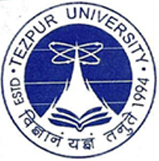 APPLICATION FORM FOR PLACEMENT IN(To be submitted in quadruplicate with single set of enclosures)          	Assistant Professor & Equivalent           	(Stage -2)      Assistant Professor & Equivalent(Stage – 3)Associate Professor  & Equivalent(Stage -4)Professor (Stage – 5) & EquivalentProfessor (Stage – 6) & EquivalentUnder Career Advancement Scheme of UGC (Please refer to UGC regulations 2010 and its subsequent amendments for eligibility, etc.) (please tick (√) the appropriate box)PART-A1. Name of applicant (in capital letters) : 	2. Details of first joining Tezpur University:   Permanent    Temporary    Ad-hoc        (Please tick √ )         Date	:				            Designation    Pay Band/ Scale of Pay					        Academic Grade Pay     Pay in the Pay Band / Basic Pay 3. Details of joining next higher position/Grade (as applicable):             Stage - 2               Date					              Pay in the Pay Band							/ Basic PayStage - 3    	Date						Pay in the Pay Band							/ Basic PayStage - 4    	Date					            	Pay in the Pay Band							/ Basic PayStage - 5    	Date						Pay in the Pay Band								/ Basic Pay4. Present position :    Designation	  					        	w.e.f.    Pay Band						         Academic Grade Pay     Pay in the Pay Band  5. Date of fulfilling the eligibility conditions for promotion to the next stage as per UGC Regulations, 2010, and its subsequent amendments: Date / ……… / Month / ……………  / Year / ………………. /  6. Qualification (To give details of all examinations passed from 10th level onwards)  7.(a) If qualified in the UGC/CSIR-NET or other UGC accredited similar test (enclose copy of the certificate)    Subject:                                                                               Year of qualifying:    (b) If qualified in GATE, subject                                                       Year                 Percentile score 	8.  Details of Refresher Course/Orientation Course/Training Programme attended:9. Records of previous employment (copy of such credentials should be enclosed):10. Total length of service on the date of submission of this application (Please mention the date): Assistant Professor (Stage -1)/ Equivalent Grade :Assistant Professor (Stage -2)/ Equivalent Grade :Assistant Professor (Stage -3)/ Equivalent Grade :Associate Professor (Stage-4)/ Equivalent Grade :Professor (Stage – 5) 				 :11. Research experience:(a) M. Phil. (copy of the certificate should be enclosed) :(b) Doctoral work (copy of the certificate should be enclosed):(c) Post-Doctoral work (copy of the certificate should be enclosed):PART-B(A.P.I. score on the basis of Performance Based Appraisal System)Brief Explanation: The self-assessment score will be based on verifiable criteria and will be verified by the Screening / Selection committee. [To be submitted year wise for the entire assessment period as follows: For Category – I & II : From 2009 onwards for every completed year (Separately Year-wise);For Category – III: For all the completed years of required residency period (Separately Year-wise]APPENDIX – III: TABLE-IACADEMIC PERFORMANCE INDICATORS (API) FOR CAREER ADVANCEMENT SCHEME (CAS) PROMOTIONS FOR ASSISTANT PROFESSOR, ASSOCIATE PROFESSOR AND PROFESSOR AND FOR DIRECT RECRUITMENT OF ASSOCIATE PROFESSOR AND PROFESSOR IN UNIVERSITIES AND COLLEGES.Brief Explanation: Based on the teacher’s self-assessment, API scores are proposed for (a) teaching related activities; domain  knowledge; (b) participation in examination and evaluation; and (c) contribution to innovative teaching, new courses etc. The minimum API score required by teachers from this category is different for different levels of promotion. The self- assessment score should be based on objectively verifiable records. It shall be finalized by the screening cum evaluation / selection committee. Universities may detail the activities, in case institutional specificities require, adjust the weightages without changing the minimum total API scores required under this category.CATEGORY – I : TEACHING, LEARNING AND EVALUATION RELATED ACTIVITIESNote: Direct Teaching 16/14/14 hours per week include the Lectures / Tutorials / Practicals / Project Supervision / Field Work for Assistant Professor / Associate Professor and Professor respectively.  Prescribed minimum cut-off is 75%, below which no scores WILL be assigned in these sub-categories. In consonance with established academic and teaching traditions, and with a view to reinforcing a student-centric and caring approach the teachers are encouraged to work with students, beyond the structure of classroom teaching. Indicatively, this could entail mentoring, guiding and counseling students. In particular teachers would be the best placed to identify and address the needs of students who may be differently abled, or require assistance to improve their academic performance or to overcome a disadvantage. There are no prescribed hours for such efforts, measured either in weeks or months, or in the context and calculation of the API scores, these are nevertheless important and significant activities that could be carried out by teachers. CATEGORY – II : PROFESSIONAL DEVELOPMENT, CO-CURRICULAR AND EXTENSION ACTIVITIESBrief Explanation: Based on the teacher’s self-assessment, Category II API scores are proposed for Professional development, co-curricular and extension activities; and related contributions. The minimum API required by the candidate for eligibility for promotion is fixed in Table–II(A). A list of items and scores is given below. The self-assessment score should be based on objectively verifiable records and shall be finalized by the screening cum evaluation committee for the promotion of Assistant Professor to higher grades and selection committee for the promotion of Assistant Professor to Associate Professor and Associate Professor to Professor and for direct recruitment of Associate Professor and Professor. CATEGORY – III : RESEARCH AND ACADEMIC CONTRIBUTIONSBrief Explanation: Based on the teacher’s self-assessment, API scores are proposed for research and academic contributions. The minimum API scores required for teachers from this category are different for different levels of promotion in universities and colleges. The self- assessment score shall be based on verifiable records and shall be finalized by the screening cum evaluation committee for the promotion of Assistant Professor to higher grades and Selection Committee for the promotion of Assistant Professor to Associate Professor and Associate Professor to Professor and for direct recruitment of Associate Professor and Professor. * Wherever relevant to any specific discipline, the API score for paper in refereed journal would be augmented as follows: paper with impact factor less than 1 by 5 points;papers with impact factor between 1 and 2 by 10 points; papers with impact factor between 2 and 5 by 15 points; papers with impact factor between 5and 10 by 20 points; papers with impact factor above 10 by 25 points. The API for joint publications / books shall be calculated in the following manner: Of the total score for the relevant category of publication by the concerned teacher, the First and Principal / corresponding author /supervisor / mentor would share equally 70% of the total points and the remaining 30% would be shared equally by all other authors. APPENDIX - III TABLE - II (A)MINIMUM APIs AS PROVIDED IN APPENDIX - III TABLE I TO BE APPLIED FOR THE PROMOTION OF TEACHERS UNDER CAREER ADVANCEMENT SCHEME (CAS) IN UNIVERSITY DEPARTMENTS AND COLLEGES, AND WEIGHTAGES FOR EXPERT ASSESSMENT* Teachers may score the balance of points from either Category – II or Category – III to achieve the minimum score required under Category – II + III. Summary of API  Score as per PBAS* Teachers may score the balance of points from either Category – II or Category – III to achieve the minimum score required under Category – II + III. Any other information the candidate would like to provide:Declaration:I do hereby declare that I have carefully read and understood the guidelines and that all the information made in this application are true and complete to the best of my knowledge and belief. I understand that the competent authority can take appropriate action against me in case any of the information is found to be incorrect at any stage.Dated:								   (Full Signature of the applicant)Place:								    Name of the applicant: 	…………………………Annexure IDetails of API Category III itemsName: ............................................................................Assessment Year: From…….. .................. to ........................A)	Published Research Articles/Papers in Journals/Periodicals-B(i) 	Text / Reference /Subject Books Published as Author/Co-Author-(ii) 	Chapters in Books-C (i&ii)	Sponsored Research / Consultancy Project-C(iii)	 Project Outcome/Outputs-D(i)	MPhil/MTech Research Guidance- Degree awarded only-D(ii)	PhD Research Guidance-E(i)	Fellowships and Awards –E(ii)	Invited lectures / papers in Conferences/Seminars/Workshops, etc.-E(iii) Development of e-learning delivery process / material-Signature of Applicant with date:Name of the Applicant	: ExampleDetails of API Category III itemsName: Dr. Suresh KalitaAssessment Year 24-06-2012 to 23-06-2013 A)	Published Research Articles/Papers in Journals/Periodicals B)	(i) Text / Reference /Subject Books Published as Author/Co-Author (ii) Chapters in Books C)	(i & ii) Sponsored Research / Consultancy Project C)	(iii) Project Outcome/Outputs D)	(i) M. Phil. / M. Tech. Research Guidance- Degree awarded only- D)	(ii) Ph. D. Research Guidance- E)	(i) Fellowships and Awards – E) 	(ii) Invited lectures / papers in Conferences / Seminars / Workshops, etc.- E)	(iii )Development of e-learning delivery process / material- (Signature)Name: Dr. Suresh KalitaAssessment Year 24-06-2013 to 23-06-2014: (Continue for each year in the same format)Do not enclose documents that do not relate to any item for which you claim API score. Note the following about the enclosures mentioned in the first column of the above tables.*	*	*Name of Examination/ Degree/ DiplomaYear of passing% of marksDivision/ Class/ RankBoard/ University(1)(2)(3)(4)(5)HSLC/10th Std.10+2 Std.Degree (Please specify)Master’s Degree (Please Specify)M.Phil (Please specify)Ph.D. (Please specify)Other 1 (Please specify)Other 2 (Please specify)Name of the course attendedDuration of the courseDuration of the courseOrganizerName of the course attendedFromToOrganizerName of InstitutionStatus of the Institution (whether Govt./ Semi Govt./Central Autonomous/ Private/ Industry)DesignationPeriodPeriodNature of appointment (Regular/ Temporary/ Ad-hoc/Contractual)Scale of Pay / Pay Band and Grade PayWhether appointed through duly constituted Selection Committee (YES/No)Requiredminimumqualification for the postHighest degree obtained at the time of appointmentRemarksName of InstitutionStatus of the Institution (whether Govt./ Semi Govt./Central Autonomous/ Private/ Industry)DesignationFromToNature of appointment (Regular/ Temporary/ Ad-hoc/Contractual)Scale of Pay / Pay Band and Grade PayWhether appointed through duly constituted Selection Committee (YES/No)Requiredminimumqualification for the postHighest degree obtained at the time of appointmentRemarks(1)(2)(3)(4)(4)(5)(6)(7)(8)(9)(10)Period of M. Phil.Period of M. Phil.Name of Institute/ UniversityResearch Topic (Dissertation)Date of Notification of result conferring the degreeFromToName of Institute/ UniversityResearch Topic (Dissertation)Date of Notification of result conferring the degree(1)(1)(2)(3)(4)Period of Ph.D. Period of Ph.D. Name of Institute/ UniversityResearch Topic (Dissertation)Date of submission of Ph.D. thesisDate of notification of result/  conferring the Ph.D. degreeFromToName of Institute/ UniversityResearch Topic (Dissertation)Date of submission of Ph.D. thesisDate of notification of result/  conferring the Ph.D. degree(1)(1)(2)(3)(4)(5)Name of the Institute/ UniversityArea of work with specific topicDurationSponsored byRemarksDirect Teaching Hours per weekAssistant Professor16Associate Professor14Professor14Category-INature of ActivityAssistant ProfessorAssistant ProfessorAssociate ProfessorAssociate ProfessorProfessorProfessorAPI score claimed by the candidateAPI score verified by the Screening CommitteeCategory-INature of ActivityMax. ScoreActual ScoreMax. ScoreActual ScoreMax. ScoreActual ScoreAPI score claimed by the candidateAPI score verified by the Screening Committee1Direct Teaching70Actual hours spent per academic year ÷ 7.560Actual hours spent per academic year ÷ 7.7560Actual hours spent per academic year ÷ 7.75Examination duties (question paper setting, Invigilation, evaluation of answer scripts) as per allotment20Actual hours spent per academic year ÷ 1020Actual hours spent per academic year ÷ 1010Actual hours spent per academic year ÷ 10Innovative Teaching-learning methodologies, updating of subject contents/ course, mentoring etc.10Actual hours spent per academic year ÷ 1015Actual hours spent per academic year ÷ 1020Actual hours spent per academic year ÷ 10Category-IINature of ActivityMaximum API ScoreActual ScoreAPI Score claimed by the candidateAPI Score verified by the Screening CommitteeStudent related co-curricular, extension and field based activities.Discipline related co- curricular activities (e.g. remedial classes, career counselling, study visit, student seminar and other events.)Other co-curricular activities (Cultural, Sports, NSS, NCC etc.)Extension and dissemination activities (public /popular lectures/talks/seminars etc.)15Actual hours spent per academic year ÷ 10Contribution to corporate life and management of the department and institution through participation in academic and administrative committees and responsibilities.Administrative responsibility (including as Dean / Principal / Chairperson / Convener / Teacher-in-charge/similar other duties that require regular office hrs for its discharge).Participation in Board of Studies, Academic and Administrative Committees15Actual hours spent per academic year ÷ 10Professional Development activities (such as participation in seminars, conferences, short term training courses, industrial experience, talks, lectures in refresher / faculty development courses, dissemination and general articlesand any other contribution)15Actual hours spent per academic year ÷ 10TOTAL  SCORE==CategoryActivityFaculty of Sciences/ Engineering/ Agriculture/ Medical/ Veterinary SciencesFaculties of Languages / Humanities/ Arts / Social Sciences/ Library/ Physical education/ ManagementMaximum score forUniversity/ Collegeteacher*API Score claimed by the candidateAPI Score verified by the Screening CommitteeIII (A)Research Paperspublished in:Refereed Journals as notified by the UGCRefereed Journals as notified by the UGC25 per PublicationIII (A)Research Paperspublished in:Other Reputed Journals as notified by the UGCOther Reputed Journals as notified by the UGC10 per PublicationIII (B)Publications other than journal articles (books, chapters in books)Text/Reference, Books published by International Publishers, with ISBN/ISSN number as approved by the University and posted on its website. The List will be intimated to UGC.Text/ Reference Books, published by International Publishers, with ISBN/ISSN number as approved by the University and posted on its website. The List will be intimated to UGC.30 per Book for Single AuthorIII (B)Publications other than journal articles (books, chapters in books)Subject Books, published by National level publishers, with ISBN/ISSN number or State / Central Govt. Publications as approved by the University and posted on its website. The List will be intimated to UGC.Subject Books, published by National level publishers, with ISBN/ISSN number or State / Central Govt. Publications asapproved by the University andposted on its website. The List will be intimated to UGC.20 per Book forSingle AuthorIII (B)Publications other than journal articles (books, chapters in books)Subject Books, published byOther local publishers, withISBN/ISSN number as approved by the University and posted on its website. The List will be intimated to UGC.Subject Books, published by Other local publishers, with ISBN/ISSN number as approved by the University and posted on its website. The List will be intimated to UGC.15 per Book for Single AuthorIII (B)Publications other than journal articles (books, chapters in books)Chapters in Books, published by National and International level publishers, with ISBN/ISSN number as approved by the University and posted on its website. The List will be intimated to UGC.Chapters in Books, published by National and International level publishers, with ISBN/ISSN number as approved by the University and posted on its website. The List will be intimated to UGC.International – 10per ChapterNational – 5 per ChapterCategoryActivityFaculty of Sciences / Engineering/ Agriculture / Medical/ Veterinary SciencesFaculties of Languages/ Humanities/Arts/Social Sciences/Library/Physical Education/ManagementMaximum score  for University/ College teacher*API Score claimed by the candidateAPI Score verified by the Screening CommitteeIII (C)   RESEARCH PROJECTSIII (C)   RESEARCH PROJECTSIII (C)   RESEARCH PROJECTSIII (C)   RESEARCH PROJECTSIII (C)   RESEARCH PROJECTSIII (C)   RESEARCH PROJECTSIII (C)   RESEARCH PROJECTSIII (C)(i)SponsoredProjects(a) Major Projects with grants above `30 lakhsMajor Projects with grants above `5 lakhs20 per ProjectIII (C)(i)SponsoredProjects(b) Major Projects with grants above `5 lakhs up to `30 lakhsMajor Projects with grants above `3 lakhs up to `5 lakhs15 per ProjectIII (C)(i)SponsoredProjects(c) Minor Projects with grants above `1 lakh up to `5 lakhsMinor Projects with grants above `1 lakh up to `3 lakhs10 per ProjectIII (C)(ii)ConsultancyProjectsAmount mobilized with a minimum of `10 lakhsAmount mobilized with a minimum of `2 lakhs10 for every `10 lakhs and `2 lakhs, respectivelyIII (C)(iii)ProjectsOutcome /OutputsPatent/Technology transfer/ Product/ ProcessMajor Policy document prepared for international bodies like WHO/UNO/UNESCO/ UNICEF etc. Central / State Govt./ Local Bodies.30 for each International/    20 for each national level output or patent.Major policy document of International bodies- 30, Central Govt.– 20,State Govt. – 10,Local bodies – 5III (D) RESEARCH GUIDANCEIII (D) RESEARCH GUIDANCEIII (D) RESEARCH GUIDANCEIII (D) RESEARCH GUIDANCEIII (D) RESEARCH GUIDANCEIII (D) RESEARCH GUIDANCEIII (D) RESEARCH GUIDANCEIII (D)(i)M.Phil.Degree awardedDegree awarded5 per candidateIII (D)(ii)Ph.D.Degree awarded / ThesissubmittedDegree awarded / Thesissubmitted15/10 per candidateIII (E) Fellowships, Awards and Invited lectures delivered in conferences / seminarsIII (E) Fellowships, Awards and Invited lectures delivered in conferences / seminarsIII (E) Fellowships, Awards and Invited lectures delivered in conferences / seminarsIII (E) Fellowships, Awards and Invited lectures delivered in conferences / seminarsIII (E) Fellowships, Awards and Invited lectures delivered in conferences / seminarsIII (E) Fellowships, Awards and Invited lectures delivered in conferences / seminarsIII (E) Fellowships, Awards and Invited lectures delivered in conferences / seminarsIII (E)(i)Fellowships /AwardsInternational Award / Fellowship from academic bodiesInternational Award / Fellowship from  academic bodies / associations15 per Award / 15 per FellowshipIII (E)(i)Fellowships /AwardsNational Award/ Fellowship from academic bodiesNational Award / Fellowship from academic bodies / associations10 per Award / 10 per FellowshipIII (E)(i)Fellowships /AwardsState / University level Award from academic bodiesState / University level Award from academic bodies / associations5 Per AwardIII (E)(ii)Invitedlectures /papersInternationalInternational7 per lecture / 5 per  paper presentedIII (E)(ii)Invitedlectures /papersNational levelNational level5 per lecture / 3 per paper presentedIII (E)(ii)Invitedlectures /papersState / University levelState/University level3 per lecture / 2 per paper presentedThe score under this sub-category shall be restricted to 20% of the minimum fixed for Category-III for any assessment period.The score under this sub-category shall be restricted to 20% of the minimum fixed for Category-III for any assessment period.The score under this sub-category shall be restricted to 20% of the minimum fixed for Category-III for any assessment period.The score under this sub-category shall be restricted to 20% of the minimum fixed for Category-III for any assessment period.The score under this sub-category shall be restricted to 20% of the minimum fixed for Category-III for any assessment period.The score under this sub-category shall be restricted to 20% of the minimum fixed for Category-III for any assessment period.III (F)Development of e-learning delivery process/materialDevelopment of e-learning delivery process/materialDevelopment of e-learning delivery process/material10 per module10 per module10 per moduleCategoryActivityAssistant Professor/ equivalent cadres: (Stage-1 to Stage-2)AssistantProfessor /equivalentcadres: (Stage-2 to Stage-3)Assistant Professor(Stage-3) to AssociateProfessor/ equivalent cadres (Stage-4)AssociateProfessor (Stage-4) to Professor / equivalentcadres (Stage-5)Professor(Stage-5) to Professor(Stage-6)ITeaching-learning, Evaluation Related Activities80/Year80/year75/year70/year70/yearIIProfessional Development and Extension activities – Minimum score required to be assessed cumulatively50 /Assessmentperiod50 /Assessmentperiod50 /Assessment period50 /Assessmentperiod100 /AssessmentperiodIIIResearch and AcademicContributions – Minimum Score required – to be assessed cumulatively.20 /Assessmentperiod50 /Assessmentperiod75 /Assessment period100 /Assessmentperiod400 /AssessmentperiodII + IIIMinimum total API score underCategories II and III*90 /Assessmentperiod120 /Assessmentperiod150 /Assessment period180 /Assessmentperiod600 /AssessmentperiodIVExpert Assessment SystemScreeningcumevaluationcommitteeScreeningcumevaluationcommitteeSelectionCommitteeSelectionCommitteeExpertCommitteeVPercentage Distribution of Weightage Points in the ExpertAssessment (Total weightage = 100.Minimum required for promotion is 50)No separatepoints. Screening committee to verify API scoresNo separatepoints.Screening Committee to verify API scores30% - ResearchContribution50% - Assessment of domain knowledge &teaching practices.20% - Interviewperformance50% - ResearchContribution.30% - Assessment of domain knowledge &teaching practices.20 % - Interviewperformance50% - ResearchContribution.50% - Performanceevaluationand othercredential byreferralprocedureCategoryMinimum Score requiredScore claimed by the candidateVerified API Score of the candidateCategory – I80 Per Year  x --------- years  for Assistant Professor (Stage-2)80 Per Year for Assistant Professor (Stage-3)75 Per Year for Associate Professor/ Equivalent Cadres (Stage-4)70 Per Year for Professor/ Equivalent Cadres (Stage-5)70 Per Year for Professor (Stage-6)Category – II50 per Assessment PeriodCategory – III20 Per Assessment Period  for Assistant Professor (Stage-2)50 Per Assessment Period  for Assistant Professor (Stage-375 Per Assessment Period for Associate Professor/Equivalent Cadres (Stage-4)100 Per Assessment Period  for Professor/ Equivalent Cadres (Stage-5)400 Per Assessment Period for Professor (Stage-6)Category–II+III90 Per Assessment Period for Assistant Professor (Stage-2)120 Per Assessment Period for Assistant Professor (Stage-3)150 Per Assessment Period for Associate Professor/Equivalent Cadres (Stage-4)180 Per Assessment Period  for Professor/ Equivalent Cadres (Stage-5)600 Per Assessment Period for Professor (Stage-6)TotalFORWARDING NOTE OF THEFORWARDING NOTE OF THEHead of Concerned Department:Dean of the Concerned School:Head of Concerned Department:(Signature with date)(Signature with date)Verification by the Director, IQAC on API Score for Category – III Year                                             API ScoreSignature with date:Name :Found to be Eligible for Next Stage on  ………………………                     Designation:Encl. Sl No(s).Journal Sl.No. in Deptt’s listPubl. DateVol. No.Issue No.ISBN/ ISSN No.First/Corr/Co/ Sole author (Fr/Cr/Co/So)Impact Factor, or  whether Indexed (Y/N)API Score (to be verified by Department)API Score (to be verified by Department)1122TotalEncl. Sl No(s).Publisher level:I/N/OSubjectDateISBN /ISSN NumberUniv. Webpagein which listedName of an UG/PG programme where it is a text / reference bookAPI Score (to be verified by Department)API Score (to be verified by Department)5566TotalEncl. Sl No(s).Publisher level:I/N/OSubjectDateISBN /ISSN NumberUniv. Webpagein which listedAPI Score (to be verified by Department)API Score (to be verified by Department)7788TotalEncl. Sl No(s).Sponsor (Res) / Client (Consultancy)PI / Co-PIAmountPeriodStatus (ongoing/completed in the year)API Score (to be verified by Department)API Score (to be verified by Department)1111TotalEncl. Sl No(s).SponsorPI/Co-PIWhether Patent / Technologytransfer /Product / ProcessDateWhether nationalorInternational levelAPI Score (to be verified by Department)API Score (to be verified by Department)TotalEncl. Sl No(s).Name of StudentDepartment (mention Institution too, if not in TU)YearAPI Score (to be verified by Department)API Score (to be verified by Department)TotalEncl. Sl No(s).Name of StudentDepartment(mention Institution too, if not in TU)YearYearAPI Score (to be verified by Department)API Score (to be verified by Department)Encl. Sl No(s).Name of StudentDepartment(mention Institution too, if not in TU)ThesisSubmittedDegree AwardedAPI Score (to be verified by Department)API Score (to be verified by Department)TotalEncl. Sl No(s).Name of Fellowship / AwardName of Academic BodyLevel(Int’l /Nat’l / Univ.)Year / PeriodAPI Score (to be verified by Department)API Score (to be verified by Department)TotalEncl. Sl No(s).Role(Inv. Lect /paper)ProgrammeAnd InstitutionLevel(Int’l /Nat’l / Univ.)Date(s)API Score (to be verified by Department)API Score (to be verified by Department)TotalEncl. Sl No(s).Title of ModuleName of course, programmeand InstitutionLevel(UG /PG / Other (specify))Period of developmentFirst/Corr/Co/ Sole author (Fr/Cr/Co/So)API Score (to be verified by Department)API Score (to be verified by Department)TotalEncl. Sl. No(s).JournalSl. No. inDepartment’s  listPublication DateVol. No.Issue No.ISBN/ ISSN No.First / Corr / Co / Sole author (Fr/Cr/Co/So)Impact Factor or whether indexed (Y/N)API Score (to be filled by Tezpur Univ.)21 & 22Kalita Suresh and Sharma Ujjwal. An efficient sorting Algorithm. In IEEE Transactions on Fundamental Algorithms.Kalita Suresh and Sharma Ujjwal. An efficient sorting Algorithm. In IEEE Transactions on Fundamental Algorithms.Kalita Suresh and Sharma Ujjwal. An efficient sorting Algorithm. In IEEE Transactions on Fundamental Algorithms.Kalita Suresh and Sharma Ujjwal. An efficient sorting Algorithm. In IEEE Transactions on Fundamental Algorithms.Kalita Suresh and Sharma Ujjwal. An efficient sorting Algorithm. In IEEE Transactions on Fundamental Algorithms.Kalita Suresh and Sharma Ujjwal. An efficient sorting Algorithm. In IEEE Transactions on Fundamental Algorithms.Kalita Suresh and Sharma Ujjwal. An efficient sorting Algorithm. In IEEE Transactions on Fundamental Algorithms.Kalita Suresh and Sharma Ujjwal. An efficient sorting Algorithm. In IEEE Transactions on Fundamental Algorithms.21 & 227Oct 2012175142-165-3004Fr1.23423Singh Amit, Kalita Suresh and Sharma Ujjwal. An improved method for text classification. In Indian Journal of Computing, Computer Society of India.Singh Amit, Kalita Suresh and Sharma Ujjwal. An improved method for text classification. In Indian Journal of Computing, Computer Society of India.Singh Amit, Kalita Suresh and Sharma Ujjwal. An improved method for text classification. In Indian Journal of Computing, Computer Society of India.Singh Amit, Kalita Suresh and Sharma Ujjwal. An improved method for text classification. In Indian Journal of Computing, Computer Society of India.Singh Amit, Kalita Suresh and Sharma Ujjwal. An improved method for text classification. In Indian Journal of Computing, Computer Society of India.Singh Amit, Kalita Suresh and Sharma Ujjwal. An improved method for text classification. In Indian Journal of Computing, Computer Society of India.Singh Amit, Kalita Suresh and Sharma Ujjwal. An improved method for text classification. In Indian Journal of Computing, Computer Society of India.Singh Amit, Kalita Suresh and Sharma Ujjwal. An improved method for text classification. In Indian Journal of Computing, Computer Society of India.2316Apr 2013223010-653-0014CrYTotal Total Total Total Total Total Total Total Encl.Sl. No(s).Publisher level:I/N/OSubjectDateISBN/ISSNNumberUniv.Webpage in whichlistedName of an UG / PG rogramme where it is atext / reference bookAPI Score (to be filled by Tezpur Univ.)28 & 29Kalita Suresh and Pathak Kamal. Parsing Natural Language Sentences, 2e, Viking Publishers, New DelhiKalita Suresh and Pathak Kamal. Parsing Natural Language Sentences, 2e, Viking Publishers, New DelhiKalita Suresh and Pathak Kamal. Parsing Natural Language Sentences, 2e, Viking Publishers, New DelhiKalita Suresh and Pathak Kamal. Parsing Natural Language Sentences, 2e, Viking Publishers, New DelhiKalita Suresh and Pathak Kamal. Parsing Natural Language Sentences, 2e, Viking Publishers, New DelhiKalita Suresh and Pathak Kamal. Parsing Natural Language Sentences, 2e, Viking Publishers, New DelhiKalita Suresh and Pathak Kamal. Parsing Natural Language Sentences, 2e, Viking Publishers, New Delhi28 & 29ICSEMay 2013011-021-3110www.tezu.ernet.in/dling/publ.htmlBTech (CSE), JNUTotalTotalTotalTotalTotalTotalTotalEncl.Sl No(s).Publisher level:I/N/OSubjectDateISBN /ISSN NumberUniv. Webpage in which listedAPI Score (to be filled byTezpur Univ.)30 & 31Kalita Suresh. Top-Down Parsing for Ambiguous Natural Languages. In Computational Linguistics, 3e, Galgotia Publishers.Kalita Suresh. Top-Down Parsing for Ambiguous Natural Languages. In Computational Linguistics, 3e, Galgotia Publishers.Kalita Suresh. Top-Down Parsing for Ambiguous Natural Languages. In Computational Linguistics, 3e, Galgotia Publishers.Kalita Suresh. Top-Down Parsing for Ambiguous Natural Languages. In Computational Linguistics, 3e, Galgotia Publishers.Kalita Suresh. Top-Down Parsing for Ambiguous Natural Languages. In Computational Linguistics, 3e, Galgotia Publishers.Kalita Suresh. Top-Down Parsing for Ambiguous Natural Languages. In Computational Linguistics, 3e, Galgotia Publishers.30 & 31NCSEJan 2013031-221-3130www.tezu.erner.in/ dling/publ.html TotalTotalTotalTotalTotalTotalEncl.Sl. No(s).SponsorPI/ Co-PIAmountPeriodStatus(ongoing/completed in the year)API Score(to be filled byTezpur Univ.)34Development of a voice based caller identification system for mobile phones.Development of a voice based caller identification system for mobile phones.Development of a voice based caller identification system for mobile phones.Development of a voice based caller identification system for mobile phones.Development of a voice based caller identification system for mobile phones.Development of a voice based caller identification system for mobile phones.34DietYCo-PI14,00,0002011-13OngoingTotalTotalTotalTotalTotalTotalEncl.Sl. No(s).SponsorPI/ Co-PIWhetherPatent /Technology transfer / Product / ProcessDateWhether national or International levelAPI Score (to be filled byTezpur Univ.)37Identification-mark based identity authentication.Identification-mark based identity authentication.Identification-mark based identity authentication.Identification-mark based identity authentication.Identification-mark based identity authentication.37DSTPIPatentJan 2013ITotalTotalTotalTotalTotalTotalEncl.Sl. No(s).Name of StudentDepartment (mentionInstitution too, if not in TU)YearAPI Score (to be filled byTezpur Univ.)38Himadri TalukdarCS, Gauhati2012TotalTotalTotalTotalEncl.Sl. No(s).Name of StudentDepartment(mentionInstitution too, if not in TU)YearYearAPI Score (to be filled byTezpur Univ.)Encl.Sl. No(s).Name of StudentDepartment(mentionInstitution too, if not in TU)Thesis SubmittedDegree AwardedAPI Score (to be filled byTezpur Univ.)39Kapil BaruahCSE201340Kapili BoraECE, Gauhati2012TotalTotalTotalTotalTotalEncl.Sl. No(s).Name of Fellowship / awardName of Academic BodyLevel(Int’l /Nat’l / Univ.)Year / PeriodAPI Score (to be filled by Tezpur Univ.)41ICE FellowICEInt’l201342Best ThesisCSJNat’l2013TotalTotalTotalTotalTotalEncl.Sl. No(s).Role(Inv. Lecture / paper)ProgrammeAnd InstitutionLevel(Int’l /Nat’l / Univ.)Date(s)API Score (to be filled by Tezpur Univ.)43 & 44A vendor-driven procurement model for public institutions.A vendor-driven procurement model for public institutions.A vendor-driven procurement model for public institutions.A vendor-driven procurement model for public institutions.A vendor-driven procurement model for public institutions.43 & 44Inv. LectureSeminar on Quality in HEINat’l23 Aug 201245 & 46Sharma Yogesh, Kalita Suresh and Kumar Prem. A low-cost method for iron extraction from tube-well water. In National Conference on Metallurgy, Assam Engg. College.Sharma Yogesh, Kalita Suresh and Kumar Prem. A low-cost method for iron extraction from tube-well water. In National Conference on Metallurgy, Assam Engg. College.Sharma Yogesh, Kalita Suresh and Kumar Prem. A low-cost method for iron extraction from tube-well water. In National Conference on Metallurgy, Assam Engg. College.Sharma Yogesh, Kalita Suresh and Kumar Prem. A low-cost method for iron extraction from tube-well water. In National Conference on Metallurgy, Assam Engg. College.Sharma Yogesh, Kalita Suresh and Kumar Prem. A low-cost method for iron extraction from tube-well water. In National Conference on Metallurgy, Assam Engg. College.45 & 46PaperInt’l Conf on ecommerce, IIM DibrugarhInt’l22-25Sep2012TotalTotalTotalTotalTotalEncl.SlNo(s).Title ofModuleName of course,programmeand InstitutionLevel(UG /PG /Other)(specify)Period ofdevelopmentFirst / Corr / Co / Sole author (Fr/Cr/Co/So)API Score(to be filled byTezpur Univ.)47FourierTransformationDigital SignalProcessing, forB Tech (CSE)UG2013FrTotalTotalTotalTotalTotalTotal21 and 23:The first pages of the journal paper. These contain the name of the Journal, date of publishing, etc.22:Enumerated list of journals approved by the applicant’s department.  The numbers in the second column of the table indicate the number of the respective journal in this list.28:The title pages and the table-of-contents of the book authored.29:Copy of the B. Tech. (CSE) curriculum of JNU that mentions this book as a text/reference book. 30:The title and table of contents pages of the subject book.31:The first page of the chapter authored by the applicant.32:The title and table of contents pages of the subject book.33:The first page of the chapter authored by the applicant.34:The letter of sanction of the project from the sponsoring agency. The name of the applicant should appear as an investigator.37:Copy of the relevant pages of patent. The name of the applicant should appear as an innovator.38:The title pages and the examination page of the MPhil dissertation. The name of the applicant should appear as the supervisor.39:A certificate or equivalent from the Academic administration indicating that the PhD thesis has been submitted. . The name of the applicant should appear as a supervisor.40:Copy of the Office order announcing the approval of the PhD degree to the student. . The name of the applicant should appear as a supervisor.41:Copy of fellowship award.42:Copy of the award certificate43 and 44:Abstract or first page of the lecture delivered, and letter of appreciation / Certificate from the organisers that the papers were presented by the applicant.45 and 46:First page of the paper or posters presented, and Certificate from the organisers that the paper was presented by the applicant.47:First page(s) of the module developed, that indicates the title, authors, course, programme, and year.